Расскажите нам, как Вы выбрали свою профессию? -  На выбор моей будущей профессии полностью повлияли родители. В свои 15 лет я еще не могла самостоятельно определиться с выбором, поэтому прислушалась к совету старших. Но когда я закончила техникум, поняла, что выбор был правильным. За время своей трудовой деятельности я  всегда находила что- то интересное в работе и понимала, что это моѐ!Мотивируете ли Вы себя? Если да, то каким образом? Меня мотивируют успехи и победы моих студентов. Как ваши дети относятся к вашей работе?- Моим детям просто нравиться общаться с такой интересной мамой.Какие три вещи вы бы взяли с собой на необитаемый остров?- Хорошую книгу, спички и набор инструментов.Как вы воспринимаете критику в свой адрес?- Критику воспринимаю спокойно, конструктивно, стараюсь делать выводы и исправить ошибки.Считаете ли вы себя примером для подражания? Почему?- Примером для подражания я себя не считаю, мне ещё много надо добиться в жизни.Что бы Вы предложили попробовать сделать каждому? Нужно не пробовать, а делать! Нужно всегда быть человеком, не смотряни на какие трудности и передряги, взращивать в себе доброту, делиться ейи помогать другим. Чего бы вы хотели от будущего?- стабильности. 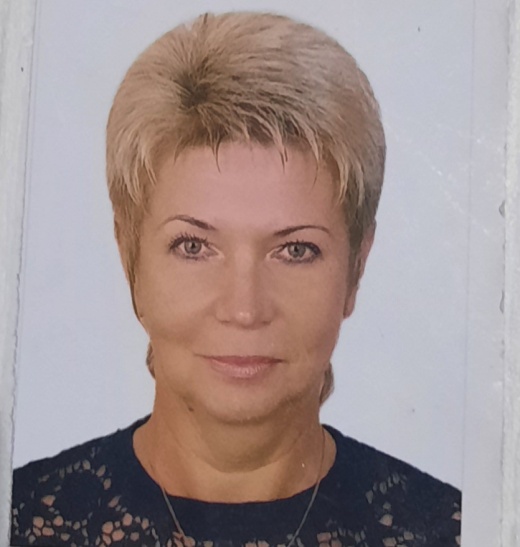 Интервью с компатриотом Овчинниковой Светланой Зиновьевной – мастером производственного обучения Дзержинского техникума бизнеса и технологий